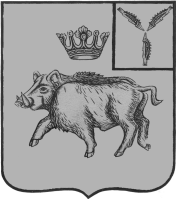 СОВЕТ ЦАРЕВЩИНСКОГО МУНИЦИПАЛЬНОГО ОБРАЗОВАНИЯ БАЛТАЙСКОГО МУНИЦИПАЛЬНОГО РАЙОНАСАРАТОВСКОЙ ОБЛАСТИСемьдесят второе заседание Совета четвертого созываРЕШЕНИЕот  07.03.2023  № 332с. ЦаревщинаОб отмене некоторых решений Совета Царевщинского муниципального образованияНа основании ст. 40 Федерального закона от 06.10.2003 № 131-ФЗ                       «Об общих принципах организации местного самоуправления в Российской Федерации», руководствуясь Уставом Царевщинского муниципального образования Балтайского муниципального района Саратовской области, Совета Царевщинского муниципального образования РЕШИЛ:	1. Отменить следующие решения Совета Царевщинского муниципального образования:-  от 23.03.2018 № 266 «Об утверждении Порядка размещения сведений                               о доходах, расходах, об имуществе и обязательствах имущественного характера лиц, замещающих муниципальные должности в Царевщинском муниципальном образовании Балтайского муниципального района Саратовской области, и членов их семей в информационно-телекоммуникационной сети "Интернет" и представления этих сведений общероссийским средствам массовой информации для опубликования»; - от 24.02.2021 № 186 «О внесении изменений в решение Совета Царевщинского муниципального образования от 23.03.2018 № 266 «Об утверждении Порядка размещения сведений о доходах, расходах, об имуществе и обязательствах имущественного характера лиц, замещающих муниципальные должности в Царевщинском муниципальном образовании Балтайского муниципального района Саратовской области, и членов их семей в информационно-телекоммуникационной сети "Интернет" и представления этих сведений общероссийским средствам массовой информации для опубликования»;- от 05.04.2022 № 263 «О внесении изменений в решение Совета Царевщинского муниципального образования от 23.03.2018 № 266 «Об утверждении Порядка размещения сведений о доходах, расходах, об имуществе и обязательствах имущественного характера лиц, замещающих муниципальные должности в Царевщинском муниципальном образовании Балтайского муниципального района Саратовской области, и членов их семей в информационно-телекоммуникационной сети "Интернет" и представления этих сведений общероссийским средствам массовой информации для опубликования».  2. Настоящее решение вступает в силу со дня обнародования.   3.Контроль за исполнением настоящего решения возложить на постоянную комиссию Совета Царевщинского муниципального образования по вопросам местного самоуправления.     Глава Царевщинского     муниципального образования                                          Д.В.Морозов